UURINGU VORM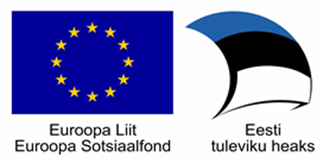 Maakondade kaardistus sotsiaalteenusteolemasoleva olukorra osas aastal 2015Meede "Tööturul osalemist toetavad hoolekandeteenused"VÕRU MAAKONDKoostaja:Kadri Kangro, SA Võrumaa Arenguagentuur, projektijuhtHetkeolukorra kaardistamisel osalesid:Maire Grossman, Rõuge vald, sotsiaalnõunikMaie Kalnapenkis, Haanja vald, sotsiaaltöö spetsialistSigne Arumäe, Varstu vald, sotsiaaltöö spetsialistJanyka Vellak, Mõniste vald, sotsiaaltöö spetsialist Eve Breidaks, Võru linn, sotsiaaltööosakonna juhatajaEve Ilisson, Nöörimaa Tugikodu, direktorMaie Pikker, Võru vald, sotsiaaltöö peaspetsialistPiret Vaher, Sõmerpalu vald, sotsiaaltöö ja lastekaitse spetsialist Epp Jõgiste, Vastseliina vald, sotsiaalnõunikMariliis Raidma, Misso vald, sotsiaaltöö spetsialistVilve Lepik, Antsla vald, sotsiaaltöö peaspetsialistMaarika Tikman, Urvaste vald, sotsiaalnõunikAngela Järvpõld, Lasva vald, sotsiaalosakonna juhatajaKatre Pinnär, Meremäe vald, SotsiaalnõunikTatiana Panichkina, Toetuskeskus Meiela MTÜ, juhatuse esimeesReet Käär, MTÜ Maana, projektijuhtKaja Solom, MTÜ Lõuna-Eesti Erihooldusteenuste Keskus, juhatuse liigeMarianne Hermann, MTÜ Maana DEMOGRAAFIAMaakonna rahvastiku demograafiline seis Võru maakond on keskmise suurusega, valdavalt hajaasustusega ja tugeva kultuurilise identiteediga piiriäärne maakond, kus eakate osakaal ja ülalpeetavate määr on suurem kui Eestis keskmiselt. Maakonna majanduse tähtsamad valdkonnad on puidu- ja mööblitööstus, toiduainetetööstus, metalli- ja plastitöötlemine, kergetööstus, ehitus ning transport.Võru maakonna administratiivne keskus on Võru linn. Maakonnas on 13 omavalitsust: üks omavalitsuslik linn (Võru), 12 valda  ja üks vallasisene linn (Antsla). Võru  maakonna rahvaarv on 1.jaanuari 2015 seisuga 33 172 (allikas: Statistikaamet, Tabel 1). Võru maakond on rahvaarvult Eesti keskmine ja pindalalt tagantpoolt neljas. 95% maakonna elanikest on eestlased ja 76% elanikest on sündinud Võrumaal ehk põliselanikud (Statistikaamet, 2011 rahvaloenduse andmed). Võrumaa on üks suurema põliselanike osakaaluga maakondi Eestis (Ida-Virumaal 87% ja Saaremaal 80%, naabermaakonnas Põlvamaal 66%), mis peegeldab siinset tugevat kultuurilist eripära ja pikaaegseid traditsioone ning kodukoha identiteedi väärtustamist. Eakaid (65+ aastaseid) on rahvastikust 21,6%, mis on suurem kui Eesti keskmine. Kõige vanem on rahvastik Misso vallas ja kõige väiksem on eakate osakaal Võru vallas, mis on rõngasvald ümber Võru linna.  Keskmine asustustihedus on 14,4 elanikku km2 kohta – suurem osa maakonnast on hajaasustusega, kuue valla asustustihedus jääb alla ääremaastumise määra (Tabel 3, joonis 2). Viimase kümne aasta jooksul on maakonna elanike arv järjepanu vähenenud, kokku 10,4% ehk 4 148 elaniku võrra, keskmiseks kahanemistempoks on olnud 460 inimest aastas, millest väljaränne moodustab keskmiselt 267 ja negatiivne iive 193 inimest .Rahvastik on vananeva ja väheneva koosseisuga (joonis 1), ülalpeetavate määr on 56,5. Võrreldes Eesti keskmisega on rahvastikus kuni 10-aastaste väiksem osakaal, 25-39-aastaste märgatavalt väiksem osakaal ning 45 ja vanemate suhteliselt suurem osakaal. Rahvastik on vanema koosseisuga kui Eestis keskmiselt.Võru maakonna pensionärid moodustavad ca 3% Eesti pensionäridest. Piirkondliku eripärana saab välja tuua töövõimetuspensionäride osakaalu kõikidest pensionäridest – 2015.a Eestis keskmiselt moodustasid töövõimetuspensionärid 23% kõikidest pensionäridest, Võrumaal aga 30%. Selline trend on püsinud viimaste aastate lõikes. Võrumaal on ka eakate tervena elada jäänud aastate prognoos väiksem kui Eestis keskmiselt. Statistikaameti andmetel oli 2014.aastal Eestis kokku 65-69 aastaste vanusegrupis tervena elada jäänud aastaid keskmiselt 5,4 , Võrumaal oli sama näitaja  1,4 aastat. Sünni hetkel olid need näitajad Eestis keskmisel 56 aastat, Võrumaal 9 aastat vähem ehk 47 aastat. Üldiselt võib nii siintoodud kui ka mujal avaldatud andmete põhjal väita, et Võrumaa rahvastiku tervisenäitajad on Eesti keskmisega võrreldes halvemad ning suure tõenäosusega mängib selles olulist rolli piirkonna kehvemad sotsiaalmajanduslikud näitajad(Tabelid 4, 5 ja 6).2014.aastal oli Töötukassa andmetel maakonnas keskmiselt ca 1000 registreeritud töötut, töötuse määr 5,8.Tabel 1. Võru maakonna rahvaarv, 1.jaanuar 2015 (Statistikaamet) 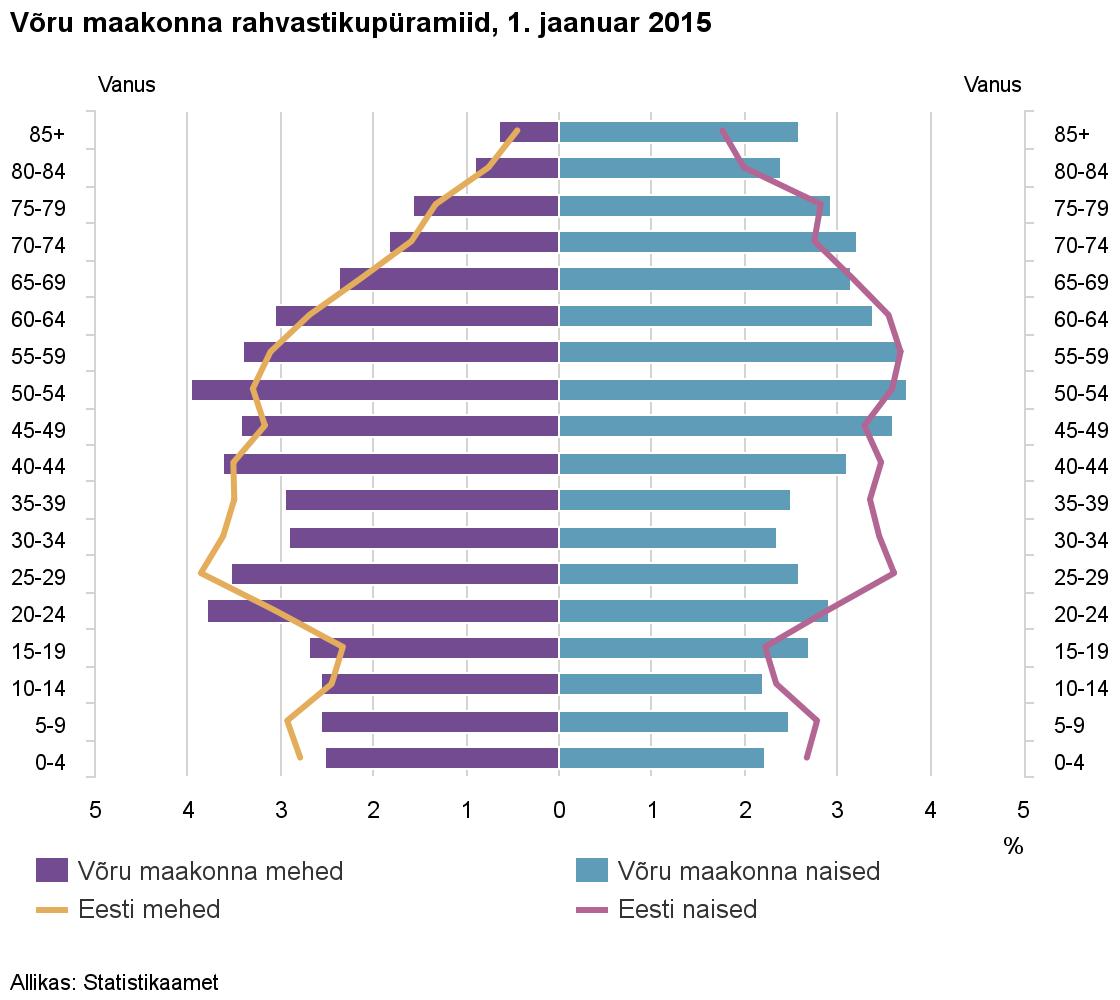 Joonis 1. Võru  maakonna rahvastikupüramiid, 1.jaanuar 2015 (Statistikaamet)Tabel 2. Võrumaa pensionäride arv ja keskmine kuupension aastatel  2011 - 2015, (Statistikaamet)Tabel 3. Võru maakonna omavalitsuste rahvaarv, 65+ osakaal ja asustustihedus. 1.jaanuar 2015 (Statistikaamet)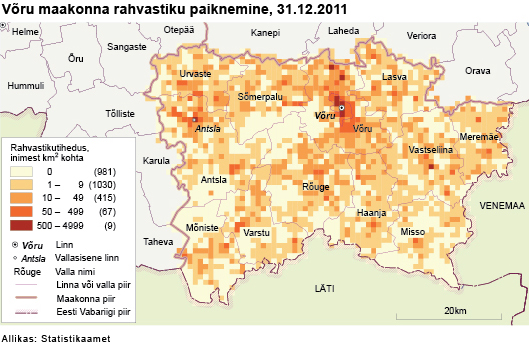 Joonis 2. Võru maakonna rahvastiku paiknemine, 2011(Statistikaamet)Tabel 4. Võru maakonna tööturu olukordTabel 5. Võru maakonna registreeritud töötute jaotus vanuserühmade lõikes, 2015 (Statistikaamet)Tabel 6. Mudelipõhine suhtelise vaesuse määr ja Gini koefitsient, 2011 (Statistiukaamet)Maakonna demograafiline suundumusVõru maakond on väheneva ja vananeva rahvastikuga, 2040.aastaks on 65 ja vanemate osatähtsuseks rahvastikust ca 35% (Statistikamet, A.Tammur). Peamisteks muutuste põhjusteks on väike sündivus ja väljaränne. Enamikus maakondades on 2040. aastal peaaegu igal tööealisel ülal pidada üks laps, noor või tööturult lahkunud eakas.5Probleemiks on just 20–34-aastaste naiste vähesus, n-ö pruudipõud. Selles vanuses naised on koondunud elama suurtesse linnadesse ja nende lähivaldadesse. Maapiirkonnas elab aga saja naise kohta oluliselt rohkem mehi. Kui see sünnitusealiste naiste vanuserühm koondub suurel määral elama Tallinna, Tartu ja Pärnu linna või nende lähiümbrusesse, seab see teised maakonnad rahvastiku kestmise või kasvu mõttes keerulisse olukorda. Sünnitusealiste naiste elamine maakonnas on olulisim tegur elanikkonna püsimajäämiseks. Aastaks 2040 väheneb Võrumaa sünnitusealiste naiste arv ligikaudu 3300 võrra ehk teisisõnu – 25 aasta pärast on 47% vähem sünnitusealisi naisi.Tabel 4. Rahvaarvu prognoos Eestis kokku ja Võru maakonnas (Statistikaamet)Joonis 3. Võru maakonna rahvastiku prognoos eagruppide lõikes (Statistikaamet)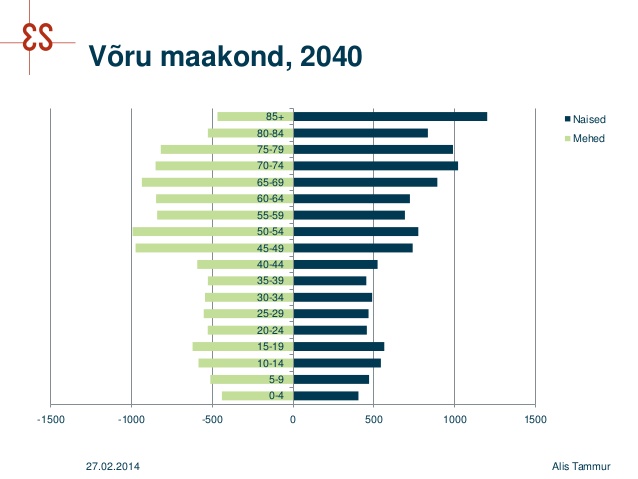 Joonis 3. Võru maakonna rahvastiku koosseisu prognoos 2040.a (Statistikaamet, A.Tammur)Tabel 7. Sündide arv 2012, 2015, 2025 ja 2039 2SOTSIAALHOOLEKANDE TEENUSEDSihtgrupi ülevaadeTabel 8. Sihtrühmade suurused KOV lõikes, 2015 (STAR statistika)Tabel 9. Toimetulekutoetuste saajate statistika 2015.a kokku (STAR statistika)Tabel 10. Puudega (kõik raskusastmed kokku) inimeste sotsiaaltoetuste saajad KOVide lõikes seisuga 01.01.2016 (STAR Statistika)Järgnevalt on kirjeldatud järgmisi töötamist toetavaid tugiteenuseid:  koduteenus, üldhooldusteenus, päevahooldus, intervallhooldus, tugiisiku teenus, isikliku abistaja teenus, sotsiaaltranspordi teenus, häirenupu teenus ja telehooldusteenus, täisealise isiku hooldus, varjupaiga teenus, eluruumi tagamine, võlanõustamisteenus, turvakodu teenus jt (ja teised KOV poolt pakutavad sotsiaalteenused, mis ei pruugi sisalduda  Sotsiaalhoolekandeseaduses)Tabel 11. KOVide poolt osutatud/korraldatud sotsiaalteenuste mahud Võru maakonnas 2015. aastal (teenuste hulgaks on teenust saavatate ja vajavate  inimetse arv, seisuga november 2015)KOVidele teadaolevaid erineva hoolduskoormusega isikuid kokku on Võrumaal rohkem kui 1200.Kuidas toimub maakonna kohalikes omavalitsustes teenuste vajaduse hindamine?Teenuse vajaduse hindamist alustatakse siis, kui inimene ise pöördub abi saamiseks KOVi poole või annavad abivajadusest teada teised kodanikud (naabrid, tuttavad). Proaktiivset vajaduse jälgimist ei toimu, selleks puuduvad võimalused. Varem, kui KOVi sotsiaaltöötajatel oli ligipääs X-tee kaudu rohkematele andmetele (sissetulekud, puuded), jälgiti ka ennetavalt võimalikke toimetuleku-raskustesse sattujaid ja teavitati inimesi KOVi poolse abi võimalikkusest.Vajaduse hindamine teenuste lõikes:Koduteenus – hindamisinstrument olemas kõigis KOVides, kellel on olemas teenus. Teenus puudub Mõnistes ja Varstus.Üldhooldusteenus – valdavalt hinnatakse vajadust terviseseisundit ja hooldusvajadust kirjeldavate dokumentide ning sotsiaaltöötaja kodukülastuse ja hinnangu põhjal.Tugiisiku teenus – teenuse vajaduse hindamise viib läbi sotsiaaltöötaja tuginedes haridus- ja meditsiinivaldkonna soovitustele või kehtivale reh.plaanile. Peamiselt juhtumipõhine lähenemine.Isikliku abistaja teenus – teenuse maht üliväike, juhtumipõhine lähenemine. Sihtgrupi vajadus on kaetud teiste teenuste või nende kombineerimisega (koduteenus, hooldaja, tugiisik), vajaduse hindamine vastavalt neile teenustele.  Ainsana on hindamisinstrument olemas Võru linnas. Sotsiaaltranspordi teenus – vajadust hinnatakse juhtumipõhiselt. Teenuse osutamise kord on olemas neljas KOVis (Võru linn, Misso, Rõuge, Sõmerpalu)  ja korras on määratletud sihtgrupp ning teenuse eesmärk. Seega tuginetakse teenuse saamise põhjendatuse hindamisel sellele. Neljas KOVis (Lasva, Meremäe, Urvaste, Võru vald) on transpordi teenus kirjeldatud teiste teenuste (koduteenuse) korras. Vastseliinas korraldatakse sotsiaaltranspordi teenust koos saatja teenusega, mida kirjeldatakse koduteenuse korras. Antslas on teenus väljatöötamisel ja kord loomisel, Haanjas on kajastatud sotsiaalteenuste hinnakirjas. Varstus ja Mõnistes eraldi teenus puudub, juhtumipõhine lähenemine.Täisealise isiku hooldus – hindamisinstrument on olemas 11-s KOVis. Kahes (Võru linn ja Võru vald) toimub vajaduse hindamine esitatud dokumentide põhjal (arstliku ekspertiisi komisjoni või sotsiaalkindlustusameti otsus hooldatava puude raskusastme määramise kohta).Varjupaiga teenust osutatakse ainult Võrus Nöörimaa Tugikodus, kus teenuse vajadust hinnatakse sotsiaaltöötaja hinnangu põhjal.Eluruumi tagamise teenuse puhul on kõigis KOVides (v.a.Antsla) teenuse osutamise kord olemas, mis määratleb kriteeriumid teenuse saamiseks. Antslas toimub kaalutulusotsuse alusel.Võlanõustamisteenust osutatakse KOVis kohapeal ainult Võru linnas. Teised KOVid lahendavad olukorra peamiselt SKA ning Töötukassa projektide kaudu. Kordasid ei ole ja vajadust eraldi ei hinnata.Turvakodu teenuse kasutus/vajadus maakonnas väga väike, juhtumipõhine käsitlus. Teenust osutatakse Võru linnas (Nöörimaa Tugikodus, Lõuna-Eesti Haiglas, naiste varjupaik) või maakonnast väljas (Tartu, Põlva, Taheva)2) Milline on teenuste delegeerimise praktikad?Teenuste delegeerimine praktiliselt puudub. On üksikud juhtumid varasemast ajast isikliku abistaja teenuse korraldamisel Võru vallas aga sisuliselt oli tegemist pigem teenuse sisseostmise kui delegeerimisega. Lasvas aga on delegeerimise kogemus lähedasest valdkonnast - toetatud elamise teenusega, mis on delegeeritud Erihoolekande Keskusele (lepinguga), kes osutab teenust KOVi inimesele KOVi pinnal. Sotsiaalhoolekande teenuste delegeerimine toimub ainult Rõuge vallas ja sealgi üksnes pesemisteenuse korraldamisel ühes külakeskuses (Sänna). Delegeerimise kogemus on vähene, sest puuduvad teenuse pakkujad, kes oleks valmis delegeerimist vastu võtma.3) Kas osutatakse ka integreeritud teenuseid? Kui  jah, siis millised teenused on integreeritud? Väikestest hajaasustusega valdades, kus teenuste valik ja mahud on väikesed, toimub juhtumipõhine probleemide käsitlemine ja lahendamine. Nendes kohtades teenuseid väga täpselt piiritleta ja sisuliselt toimub kompleksne abistamine vastavalt vajadusele ja võimalustele. Näiteks saab Varstus eristada ainult kolme teenust (üldhooldus, täisealise isiku hooldus ja tugiisik) ning enamus abistamisest toimub juhtumipõhiselt. Missos kombineeritakse abivajaduse katmiseks täisealise isiku hooldust, koduteenust, sotsiaaltransporti ja eluasemeteenust.Kõige enam osutatakse koos koduteenust ja sotsiaaltranspordi teenust. Neljas KOVis (Lasva, Meremäe, Urvaste, Võru vald) on transpordi teenus kirjeldatud teiste teenuste (koduteenuse) korras. Vastseliinas sotsiaaltranspordi teenus puudub, selle asemel on saatja teenus, mida kirjeldatakse koduteenuse korras. Antslas on koduteenuse juurde võimalik saada täiendavaid tugiteenuseid, mis ei ole lepinguga määratud (nt transport, pesu pesemine, pesemine, suurpuhastus, poes käimine). Meremäel tehakse erandjuhtudel koduteenusega koos ka hädavajalikud koduõendustoimingud.Sotsiaaltranspordi teenuse käigus toimub sageli ka nõustamine ja toetamine.Esineb eluaseme teenuse kombineerimist koduteenuse, sotsiaaltranspordi, nõustamise, toetatud elamisega. Paaris KOVis (Mõniste, Võru vald) on eluaseme teenus kombineeritud samas hoones pakutavate teiste teenustega: Mõnistes on alkoprobleemidega eluaseme teenusel olijad kaasatud päevakeskuse tegevustesse, kus neid nõustatakse, vajadusel jälgitakse perearsti poolt ja pakutakse toiduabi. Võru vallas on samas majas raamatukogu, saun, kogukonna sündmused, pesupesemise võimalused, dušš ning vajadusel tuuakse ka söök. Mõnistes, Rõuges, Antslas  asuvad sotsiaalmajad/hooldekodud perearsti ja/või apteegiga samas hoones ning seal on tervishoiuteenused sellele sihtrühmale väga hästi kättesaadavad ja toimub koostöö valdkondade vahel aga teenused ei ole integreeritud.KOVi kaudu osutatud tugiisikuteenus pole piisavalt integreeritud. Teenus on kompaktsem, kui see toimub SKA kaudu reh.plaani alusel (erihoolekande süsteemis?). Sel juhul on rohkem integreeritud ja rohkem pere vajadusi arvestav. KOV on neist juhtumitest teadlik aga ei sekku, toetab informatsiooniga.Sotsiaalteenuste kombineerimine on vajadustest lähtuv ning enamasti juhtumipõhine, seetõttu esineb esineb mitmesuguseid teenuste kombinatsioone.4) Hinnang teenuste kättesaadavusele?Koduteenus – kättesaadavus varieerub KOVide lõikes rahuldavast kuni väga heani. Rahuldav on kättesaadavus Haanjas, Meremäel, Missos ja Võru vallas. Põhjusteks: abivajadus olemas aga hoiakud on tõrksad (küll ma ise hakkama saan, võõrast inimest ligi ei lase); personalipuudus; logistika (hajaasustus); halb ligipääs majani (vilets teedevõrk); ei soovi maksta teenuse eest; teenuse käivitamisel ei võetud maksimumkoormust.Üldhooldusteenus – kättesaadavus valdavalt hea või rahuldav. Kõikides KOVides on peamiseks probleemiks kohtade ja ruumi puudus. Vajadus on napilt kaetud, kuid puudub reserv kiirete juhtumite jaoks. Samuti tuleb oodata järjekorras, kui on kindlad nõudmised teenusele (asukoht, kvaliteet, hind). Inimesed on väga hinnatundlikud. Esineb ka tõrksaid hoiakuid teenuse suhtes. Teenust pakutakse nii maakonnas kui ka väljapool.Päeva- ja intervallhoolduse teenused maakonnas puuduvad. Intervallhoolduse teenuse vajadust aitab katta Lõuna-Eesti Haigla õendushooldusteenus. See teenus on kättesaadav, kui on (äge) tervisest tulenev ööpäevaringse hoolduse vajadus. See ei lahenda teenuse vajadust, mis tuleneb pere elukorraldusest või vajadustest.Tugiisiku teenus – kättesaadavus on väga hea ainult Võru linnas. Teistes KOVides on see hea või rahuldav sõltuvalt, kas hetkel on vajadus kaetud või mitte. Kuna vajadus on ajas muutuv (ja pigem suurenev), siis väljendavad kõik KOVid muret vajaduse katmise pärast tulevikus. Peamiseks probleemiks on sobiva(te) tugiisiku(te) leidmine piirkonnast ja neile töömahu tagamine, töö korraldamine (vt. punkt 7))Sotsiaaltranspordi teenus – kättesaadavus valdavalt hea või rahuldav, Võru linnas ja vallas on kättesaadavus väga hea. Kättesaadavuse peamine takistaja on suur ajakulu ja logistika korraldamine: teenust osutavad valdavalt sotsiaaltöötajad muude kohustuste kõrval ning marsruut pikk (Tartusse eriarsti visiidile edasi-tagasi ca 200 km). Pikad sõidud on kallid (tasuline teenus). Toimub pidev balanseerimine sotsiaaltöötaja ajakasutuse ja kliendi vajaduse vahel. Probleeme on lamavate haigete transportimisega, neil juhtudel tuleb asendusena kasutada kiirabi. Invabussi teenuse ostavad KOVid erasektorilt ja selle kättesaadavus on väga hea. Lisaks viiakse igal nädalal maakonna hariduslike erivajadustega lapsed Tartusse kooli ja tagasi (KOVide vaheline koostöö).Täisealise isiku hooldus – kättesaadavus on KOVides erinev, võrdselt esineb nii rahuldavat, head kui ka väga head kättesaadavust. Probleeme esineb rohkem Missos, Haanjas, Antslas ja Urvastes. Probleemid: ei ole hooldajaks sobivaid inimesi piirkonnas (väikesed hajaasustusega külad, kus elavad ainult eakad); toetus väike ja vastutus suur. Mõnel pool piirab KOVi poliitika kättesaadavust – teenust ei osutata neile, kellel on hoolduskohustuslased olemas.Isikliku abistaja teenuse nõudlus on väga väike (üksikjuhud) ning teenuse kättesaadavus on väga hea.Varjupaiga ja turvakodu teenuse nõudlus väike. Maa piirkondades lahendatakse probleemid kogukonna toel. Kohapeal teenused puuduvad (teenused on Võru linnas).Eluruumi tagamine – kättesaadavus on valdavalt väga hea või hea. Eluruumide järjekord on ainult Rõuges (sobivate eluruumide ja üürituru puudumine), Missos järjekorda pole aga vaba pinda ka pole.Võlanõustamisteenus – KOVid ei paku teenust (v.a. Võru linn). Valdavalt toimub teenuse vahendamine SKA multiprobleemsete projekti või töötukassa kaudu. Osal KOVidel on teenuse saajatest ülevaade, osal mitte. Teenuse õigeaegset kättesaadavust ei osata hinnata, sest puudub ülevaade abivajajatest.Häirenupu ja telehooldusteenuseid KOVi poolt ei pakuta. Kättesaadavust ei osata hinnata. 5) Milliseid rahastamisallikaid ja –viise on kasutatud sotsiaalteenuste osutamisel ja arendamisel? Vahendid teenuste osutamiseks tulevad peamiselt KOVi eelarvest ning kliendi/pere omaosalusest (Tabel 5). Lisaks on KOvid saanud toetust fondide ja projektide kaudu (nt. Rõuge hooldekodu on saanud Samson-Himmelstjerna fondi kaudu abi vahendite soetamiseks). Koduõendusteenuse (asendades intervallhooldust) eest toimub tasumine Haigekassa ja KOVi eelarvest ning kliendi omaosalusel. Tabel 12. Kliendi omaosalusega teenused KOVides:*teenus kõigile tasuline6) Kas ja kuidas on panustatud sotsiaalteenuste kvaliteedi arendusse?Kvaliteedijuhtimise süsteemi sotsiaalteenuste osutamisel ei ole koostatud üheski KOVis, kvaliteedi mõõdikuid ei rakendata. Kõige lähemal on sellele Mõniste, kus on alustatud üldhooldusteenuse kvaliteedi hindamise ja arendamise süsteemi loomist. Võru linnas (kui kõige suurema teenuste mahuga KOVis) toimub kõige rohkem kvaliteedi arendamisega seotud (regulaarseid?) tegevusi: koolitused, meeskonnatöö arendus, motiveerimine, tunnustamine, kovisioon. Võru linn on pälvinud ka tunnustust tugiisikuste teenuse korraldamise kohta. Tegemist on koolitusega, mida Nöörimaa Tugikodu korraldas sisekoolitusena puudega lastega töötavatele tugiisikutele. Koduteenuse kohta kogutakse regulaarset tagasisidet, millele järgneb analüüs ja järelduste tegemine. Samuti saab regulaarseks pidada kliendi tagasisidet, mida saadakse valdavalt kõigis KOVides täisealise isiku hoolduse aktide/lepingute uuendamisel (~ kord aastas). Teistel juhtudel parandatakse teenuste kvaliteeti vajaduse, töö käigus koguneva tagasiside ja „kõhutunde“ põhjal, rutiinselt teenuse kvaliteeti ei jälgita/arendata. Näiteid senistest kvaliteedi arendamise (üksik)tegevustest:Personali rahulolu ja pädevus - pädevuse hoidmine ja tõstmine. Personali osalemine koolitustel vastavalt vajadusele ja võimalustele. Personali suurendamine. Meeskonnatöö arendamine. Motiveerimine ja tunnustamine. Stabiilne töökeskkonna tagamine.Kliendi rahulolu - koduteenuse tagasiside ühekordne küsitlusuuring. Juhtumipõhine lähenemine – kvaliteedi hindamine kaebuse või kahtluse korra. Kliendile sobiva teenuse osutaja valimine, eriti tugevalt jälgitakse seda tugiisikute puhul, kus kliendi ja teenuse osutaja vaheline sobivus on „rätsepatöö“ ja teenuse osutamise eelduseks.Ruumid ja inventar - sotsiaaleluruumides ruumide uuendamine ja renoveerimine vastavalt vajadusele ja võimalustele. Kaasaegse sotsiaalmaja ehitamine. Hooldekodus kaasaegne inventar (funktsionaalsed voodid, trepironija jms). Autode mugavuse parandamine.Teenuste puhul, mida KOV ostab sisse, kvaliteeti rutiinselt ei hinnata. Näiteks üldhooldusteenuse ostmisel on prioriteet leida inimesele hooldekodu koht, inimesed on hinnatundlikud ning kvaliteedile suurt rõhku ei panda. Tuginetakse riiklikule järelvalvele, mis peab tagama teenuse vastavause ettenähtud kriteeriumitele.7) Millised on peamised probleemid teenuste osutamisel/arendamisel?  Sotsiaalteemad pole sageli KOVi juhtide/otsustajate jaoks prioriteet ning arendamise valdkond. Teadlikkus sotsiaalvaldkonnast, teenustest ja selle mõjust üldisele kogukonna heaolule on otsustajate seas kesine ja see mõjutab kõigi sotsiaalteenuste hetkeolukorda ning arenguperspektiive.Teine oluline kõiki teenuseid mõjutav tegur on alkoholisõltuvus. Selle probleemiga inimesi on abivajajate hulgas palju aga neile teenuste osutamine on keeruline, sest probleemide põhjus – sõltuvus – jääb lahendamata, puudub riiklik tugisüsteem.Koduteenus – väike maht ja hajaasustus ei võimalda avahooldustöötaja aega mõistlikult planeerida/optimeerida. Tõrksad hoiakud teenuse suhtes (eriti tasulise teenuse suhtes). Teenuse vajadus suurem, kui pakkuda suudetakse. Tööjõu puudus, rahastus väike. Liiga suured ootused teenusele ja pere hoiakud („teenus asendab hoolduskohustust“). Elektriauto ei sobi siia piirkonda teede läbitavuse raskuse, pikkade vahemaade ja laadimispunktide vähesuse tõttu. Elektriautoga on talvel väga külm – ebamugavad töötingimused. Eramajades, kus on vaja tuua puid, vett, talvel sumbata lumes, on see füüsiliselt raske töö naiste jaoks (kõik avahooldustöötajad on naised), osa tegevusi pigem seotud kinnisvara haldamisega. Pesemisvõimaluste puudumine nii majapidamises kui teenusena.Üldhooldusteenus – hooldekodu kohtade nappus ning alternatiivsete teenuste puudumine (koduhooldusest järgmine samm on hooldekodu, vahepealsed teenused puuduvad). Puuduvad sobivad võimalused dementsete ja sõltuvusega klientide hooldamiseks. Hooldekodude laiendamise võimaluste puudumine (ruumi puudus, raha puudus). Pole kohtade reservi kiirete juhtumite jaoks. Ruumid ja vahendid amortiseerunud. Töötajate kvalifikatsiooni arendamine keeruline, koolitused toimuvad kaugel. Suur personali liikuvus ja vähene meeskonnatöö. Teenust sisse ostes kõrge hind nii KOVi kui kliendi jaoks, odavam on teenust ise osutada. Kõrge hind tekitab olukordi, kus pere/klient valib odavama teenuse (nt täisealise isiku hooldus), mis ei ole kliendi jaoks hea lahendus. KOVi poolt korraldatud teenust vajavad eelkõige väikese sissetulekuga eakad → makseraskused. Makseraskuste korral ei taha inimesed oma varast loobuda, keeruline olukord KOVi jaoks, puuduvad hoovad olukorra lahendamiseks või mõjutamiseks (kinnisvara müük, omaste hoolduskohustuse täitmine).Päeva- ja intervallhooldus – maakonnas pole teenuste pakkujat. Teenus peaks olema kodulähedal ja ühtima inimeste liikumissuundadega, kuid hajaasustuses ja väikeste mahtudega on raske taskukohast teenust pakkuda. Tugiisiku teenus – laste tugiisiku koormus varieerub tugevalt ajas (hommikul suur – lõunal väike, talvel suur – suvel väike) ja kõigil abivajajatel ühte moodi.  See ei võimalda tööaega optimaalselt korraldada ja stabiilset töökoormust garanteerida → ebakindel töö. Valdavalt on tugiisikutel töö teiste kohustuste kõrvalt osalise koormusega. Tugiisikute koolitusi on olnud piisavalt aga kuna ei ole tagatud stabiilne töö, siis lahkuvad koolitatud inimesed teisele (stabiilsemale) tööle. Piirkonnas, kus teenuse maht on väike, on ka tugiisikuid vähe (varieeruvus väike) ja ei leia kliendile sobivat tugiisikut. Kvalifikatsioon ei taga tugiisiku sobivust igale kliendile. Teenuse osutamine on ülikeeruline „rätsepatöö“. Tasu väike, vastutus suur. Projektide kaudu teenuse korraldamine on kaootiline. Puudub ülevaade lapsevanematele suunatud tugiteenustest probleemsete lastega toimetulekuks (enne kui nad vajavad tugiisikut). Emotsionaalsed teemad. Segadused teenuse korraldamisega Võru linnas: riik on korraldamas ümber raske ja sügava puudega lastele suunatud teenuseid, toimunud seni 2 hanget kuid Võrumaalt pole ühtki pakkumist laekunud. Vaimse tervise probleemide esinemine kõigis eagruppides sageneb ja teenuse vajadus on suurenev. Isikliku abistaja teenus – raske leida teenuse osutajat (tasu vs kohustus, isikute sobivus).Sotsiaaltranspordi teenus – sotsiaaltöötaja ajakulu ← sotsiaaltöötaja kasutamine selle teenuse osutamiseks ei ole otstarbekas aga need kliendid vajavad saatmist (autojuhist üksi ei piisa).  Elektriauto ei sobi siinsetesse oludesse. Masinate haldamise probleemid. Lamava kliendi transpordiks pole vahendeid. Juriidilist laadi segadused teenuse korraldamisel: kas elektriautot võib tasulise teenuse osutamiseks kasutada; transport vs sotsiaaltransport. Mõnes piirkonnas asendab puudulikku ühistransporti. Teenused kaugenevad, vajadus suureneb.Täisealise isiku hooldus – rahastus väike. Hooldajate leidmine raske, mõnes hajaasustusega piirkonnas pole kedagi hooldajaks määrata, sest piirkonna kõik elanikud on eakad. Tasu on väike ja ei motiveeri võõrast inimest seda tööd tegema, saab panustada ainult sugulastele ja tuttavatele. Tihti on hooldajad ise ka eakad → teenuse kvaliteet?  Teenust võetakse kui sissetuleku saamise viisi, mitte kohustust. Hoolduskohustuslaste olemasolu takistab teenuse pakkumist ja klient jääb vajalik abita (kui ei täideta hoolduskohustust). Vaimselt ja füüsiliselt raske töö, hooldaja vajab puhkust.Varjupaiga teenus – Eraldi teenusena ainult Võru linnas Nöörimaa Tugikodus, seal on ruumipuudus. Valdades varjupaigad puuduvad, probleemid lahendatakse kogukondlikult või sotsiaaleluruumidega aga sotsiaalpinnad pole piisavalt multifunktsionaalsed ega kohaldatavad erinevaks otstarbeks.Eluruumi tagamine – eluruumid on halvas seisukorras, amortiseerunud (vesi, kanalisatsioon, küte) või ei sobi teenuse osutamiseks. Kliendid ei täida lepingutingimusi (ei suhtu varasse heaperemehelikult, alkoholi tarvitamine, võlgnevused). Võlgade kättesaamine KOVi jaoks keeruline. Eluaegsed kliendid, ei liiguta sotsiaalpindadelt edasi. Erineva taustaga kliendid koos ühes majas (nt. alkoprobleemidega ja lastega pere). Pindade valik/varieeruvus väike, mis ei rahulda erineva taustaga inimeste vajadusi. Suured kommunaalkulud kütteperioodil. Üüriturg puudub, mis leevendaks varieeruvuse ja järjekorra probleemi ning aitaks ka inimestel sotsiaalpindadelt edasi liikuda.Võlanõustamisteenus – abi on killustunud, projektipõhine. Teema ei koondu kuhugi ja KOVil puudub ülevaade milliseid nõustamisteenuseid klient on saanud. Sageli on võlad noortel tööealistel aga nad häbenevad probleemi ja tulevad abi küsima liiga hilja,  vaja on varem sekkuda. Kliendid ei ole piisavalt informeeritud teenusest ja millal on vaja abi küsida – vähene teadlikkus ja probleemi häbenemine. Teenus suunatud tulekahjude likvideerimisele, mitte ennetamisele. Inimene vajab teenust (finantsnõustamist) aastaid. Võlanõustamisteenusest üksi ei piisa olukorra lahendamiseks, vaja on komplekssemat lähenemist ja teisi tugiteenuseid ka. Turvakodu teenus – vajadus käib hooti ja mahtu raske planeerida. Maakonnas pole häid tingimusi lastele teenuse osutamiseks.Häirenupu teenus – tõrksad hoiakud teenuse suhtes. Kallis teenus arvestades, et teenuse sisuks on ainult info vahendamine, mitte olukorra lahendamine. Seetõttu erasektori (teenuse pakkujaks on eraettevõte) ärihuvide toetamine ei peaks olema KOVi ülesanne. Ka KOVid, kus on teenuse kasutamise kogemus (Sõmerpalu, Vastseliina), ei näe vajadust selliselt korraldatud teenuse järele.Telehooldusteenus – puudub kogemus, tõrksad hoiakud. Paljudes piirkondades puudub kiire internet. Millist olemasolevat teenust (abi liiki) see asendaks?8) Milline on teenuste osutamise muutmisvajadus? (Millised on vajalikud muutused  olemasoleva olukorra probleeme, teenuste kättesaadavust ja demograafilisi suundumusi silmas pidades?)13.jaanuari arendusseminaril sõnastasid sotsiaaltöötajad ja sihtgrupi esindajad kõige olulisemad probleemid/muutmisvajaduse Võru maakonnas:Seoses järjest suureneva vajadusega on tugiisiku teenuse korraldamisel vaja tagada: sobivate tugiisikute olemasolu, nende tööaja mõistlik korraldamine ja vääriline tasustamine.Seoses suureneva vajadusega ja paljude praeguste hooldekodude amortiseerumisega on üldhooldusteenuse korraldamisel vaja tagada: piisavad teenuste mahud, kaasaegsed alternatiivsed ja üleminekuteenused sellele sihtgrupile.  Sotsiaaltranspordi teenuse korrastamine/ korraldamise arendamineteenuse delegeerimise või teenuse sisseostmise praktika juurutamine Alkoprobleemidega inimeste nõustamisteenuste arendamine ja sektorite vaheline koostöö Kommentaarid prioriteetidele:  1) Vaja on tõsta otsustajate teadlikust sotsiaalvaldkonna probleemidest ja nende mõjudest ühiskonnale.  2) Hetkel on KOVidest rõhuasetus eakatel, laste probleemid kipuvad jääma varju, sest nende lahendamine on keerulisem ja komplekssem. Laste heaolu parandamiseks on vaja vanemad tööturule aidata.Intervjuude käigus kogutud info muutmisvajaduse kohta teenuste lõikes:KoduteenusAntsla – Koduteenuse kõrvale kinnisvara haldamise tugiteenuse (lume lükkamine, puude ladumine jms) loomine, et seda tööd ei peaks tegema avahooldustöötaja koduteenuse alt. Pesemise tugiteenuste väljatöötamine inimestele, kellel kodus pesemistingimused puuduvad.Haanja – Teenuse korralduse arendamine ja tasulise teenuse väljatöötamine, et hoolduskohustuslastel oleks võimalus teenust osta. Piirkondliku supiköögi rajamine, mis korraldab nii koduteenuse saajatele kui ka teistele toimetulekuraskustes  inimestele toitlustust/toiduabi.Lasva – teenus kvaliteedi tõstmiseks sisu arendamine mitmekülgsemaks ja ühe kliendi jaoks teenuse planeeritud aja suurendamine. Arendada teenuse osutajate pehmeid oskusi (motiveerimine, enesekehtestamine jms).Meremäe – teenuse mahu suurendamine ja korralduse korrastamine.Misso – Kättesaadavuse parandamiseks teenuse sihtgrupi (kriteeriumite) laiendamine. Uus transpordivahend. Parandada ligipääsetavust metsataludele. Koostöö arendamine teiste KOVidega (nt piirialade majapidamiste "jaotamine"). Rahastuse suurendamine.Mõniste – teenuse pakkumine 2016.aastastRõuge – rahastuse suurendamine. Transpordivahend, mis sobiks siinsetesse oludesseSõmerpalu, Urvaste – teenuse jätkamine praeguses korras ja mahusVarstu – teenuse väljatöötamineVastseliina – transpordivahend, mis sobiks siinsetesse oludesse.Võru linn – avahooldustöötajate füüsilise võimekuse parandamine (meessoost avahooldustöötaja), teenuse mahu suurendamine, töökoha loomine.Võru vald – teenuse mahu suurendamine ja kättesaadavuse parandamine. ÜldhooldusteenusAntsla – hooldekodu ruumipuuduse lahendamine sõltub esmatasandi tervisekeskuste rajamisest.Haanja, Sõmerpalu, Lasva, Varstu – kohapuuduse likvideerimine maakonnas ja rahastuse korrigeerimine nii, et hooldekodud saavad hoida reservi kiiretele juhtumitele (valmisolekutasu).Misso, Rõuge, Urvaste, Võru linn – sotsiaalmaja ehitamine KOVis, millega lahendatakse praegune ruumide kitsikuse ja amortiseerumise probleem. Rõuges lisaks tingimuste loomine erivajadustega (dementsete) eakatele hooldamiseks.Vastseliina – teenus KOVis olemas seni rendipinnal. Kuna rendileping lõppeb, siis teenuse osutamise jätkamiseks ja teenuse mahu suurendamiseks hakatakse olemasolevat internaatkooli hoonet ümberehitamine hooldekoduks.Meremäe – Meremäe hooldekodu sulgemine ja teenuse suunamine Vastseliinasse.Mõniste – kaasaegne sotsiaalmaja on olemas, üldhooldusteenuse kvaliteedijuhtimise süsteemi arendamine.Päevahooldus ja intervallhooldusUute sotsiaalmajade rajamisega maakonnas väheneb üldhooldusteenuse kohtade puuduse probleem ja tekib juurde taristut, mille baasilt saab hakata välja töötama alternatiivseid teenuseid. Teenuse toimepiirkondade kaardistamine maakonnas. Võimalusel teenuse väljatöötamine.Tugiisiku teenusAntsla – KOVi otsustajate tasandil probleemi teadvustamine ja valmisolek teemaga aktiivsemalt tegeleda (sots.valdkonna arengukavad ja tegevusplaanid täpsemaks). Antsla, Urvaste - kompaktne lähenemine probleemiga perele - lisaks tugiisikule juurde perenõustamist, psühholoogilist abi jms. need teenused peavad olema kohapeal, sest inimesed ei lähe kaugele nõustamist saama.Haanja, Lasva, Meremäe, Mõniste, Misso, Rõuge – kuna teenusevajadus ajas muutub, siis on teenuse mõistlikumaks korraldamiseks suuremat mahtu. Vaja on arendada koostööd naabervaldadega, moodustada piirkondlikud tugiisikute võrgustikud, mis aitavad mitmekesistada tugiisikute valikut ja hõlbustada ajaplaneerimist.Sõmerpalu – 2016.aastast teenuse osutamine KOVis võimalikult laiale sihtgrupile, et tagada teenuse osutamise otstarbekus ja stabiilne kättesaadavus.Varstu – tugiisikute tasustamise suurendamine, tagada töökoormus (koostöö?)Vastseliina – teenuse korralduse arendamine ja töökoormuse tagamine läbi külgnevate teenuste (nt lapsehoiuteenus), teenuse mahu suurendamine.Võru linn - teenuse (ja sellega haakuvate teenuste) korralduse parendamine, nt Järve kooli juurde erivajadustega lastele sobitusrühma loomine.Võru vald - KOVil peab omama ülevaadet, milliseid teenuseid abivajajad erinevate projektide kaudu saavad. Parem koostöö ja infovahetus teiste teenuse korraldajatega (nt SKA).Isikliku abistaja teenusVõru linn – kvaliteedi arendamiseks abistajate supervisioonid, koolitused, motivatsioon.Sotsiaaltranspordi teenusAntsla, Varstu, Võru linn – eraldi teenusena vaja välja arendadaHaanja, Mõniste – hea, kui saaks teenust sisse osta või korraldada mitme valla peale, et kokku hoida sots.töötaja aega. Teenuse ühildamine koduteenusega – kes vajavad koduteenust, vajavad enamasti ka transporti.Rõuge, Võru linn – teenuse osutamiseks autojuht või teenuse sisse ostmine või koostöös teiste KOVidega.Lasva, Sõmerpalu, Vastseliina, Võru vald – teenuse korrastamine (kellele, millistel tingimustel, kuhu, hind)Meremäe, Misso – tekkimas on vajadus transpordivahendi ostmiseks.Täisealise isiku hooldusAntsla, Haanja, Misso, Mõniste, Rõuge, Urvaste – korrigeerida (suurendada) rahastamist. Leida lahendused, kuidas toetada pere hoolduskohustuse täitmisel, et perekonnaseadus ei seaks piiranguid teenuse osutamisel. Üleminek laste hoolduselt täisealise isiku hooldusele on kontrastne ja seab pered raskustesse.Meremäe, Sõmerpalu – teenuse kvaliteedi tagamine, hooldajate kvaliteedi tõstmine, puhkuse võimaldamine. Sihtgrupi suunamine koduteenusele, kus on paremini tagatud teenuse kvaliteet. Varjupaiga ja turvakodu teenusVõru linn – varjupaiga teenuse kvaliteedi parandamiseks sellele teenusele eraldi töötaja (Nöörimaa Tugikodu pakub mitmeid sotsiaalteenuseid - eluruumi tagamine, turvakodu, nõustamine, koduteenus - seetõttu teenuste osutamisel ressursid, sh tööjõud, kattuvad). Ruumide kohandamine otstarbekamalt, näiteks varjupaigale eraldi sissepääs jms. Parem infovahetus naiste turvakoduga. Eluruumi tagamineAntsla, Rõuge, Misso – uued eluruumidHaanja, Meremäe, Misso, Urvaste, Varstu, Võru linn – eluruumide ja taristu  uuendamine, renoveerimine, ümberkorraldamine.Misso, Rõuge, Sõmerpalu, Võru vald – parema tulemuse saamiseks on vaja teenuseid integreerida, koos eluruumiga pakkuda ka nõustamise, tugiisiku ja teisi teenuseid.Mõniste – sotsiaaleluruumid viia teise hoonesse, sest ei sobi kokku näiteks erihoolekandeteenusel olijad ja alkoholiprobleemidega kliendid.VõlanõustamisteenusAntsla, Haanja, Meremäe, Sõmerpalu – teadlikkuse ja hoiakute kujundamine, et inimesed õigel ajal pöörduksid abi järele. Teenus peab olema süsteemsemalt korraldatud, KOVil ülevaade nii teenuse pakkujatest kui saajatest, võrgustikupõhine lähenemine tervele probleemile (mitte ainult võlgnevustele). Nõustamisteenused peavad muutuma tulemuslikumaks. Tulemuslikkuse hindamine ja inimese toetamine ka väljapool nõustamist.Lasva – teenuse korraldus välja töötada või delegeerida.Mõniste, Misso, Urvaste, Võru vald – maakonnaülene nõustamisteenuste korraldamine, et tagada pädevus ja teenuste kvaliteet. Need teenused ei pea olema (pidevalt) kättesaadavad kohapeal.9) Kas ja kuidas hinnatakse (või on seni hinnatud) hoolekandeteenuste arendamise vajadust perioodiks 2016-2020? Koostatud on Võrumaa Arengustrateegia, mille lahutamatuks osaks on ka tervishoiu ja sotsiaalhoolekande rakenduskava aastani 2020. Sotsiaalhoolekandeteenuste kättesaadavuse tagamine ja vähema konkurentsivõimega inimeste toetamine on määratletud Võrumaa arengustrateegia valdkondlike fookustena, mille teostamisele aitab kaasa piirkondliku, riigisisese ja rahvusvahelise koostöö arendamine. Tegevuste loetelu perioodiks 2016-2020:Maakondliku või piirkondliku mõjuga projektid:Antslasse intellektipuudega kodu rajamine lastele ja noortele	(800 000 eurot)Misso hooldekodu (kuni 60 kohaline) ehitamine	(1 000 000)Rõuge Taastusravikeskuse rajamine (spetsialiseerumine amputeeritud jäsemetega inimeste operatiivsele rehabilitatsioonile) 	(2 300 000)Vastseliina tervisehoolduskeskusse rajamine (füsiaatria, koduõendus, esmatasandi arstiabi) 	(1 000 000)Nöörimaa Tugikodu hoone rekonstrueerimisprojekti koostamine ja rekonstrueerimine (sh sotsiaal-eluruumide arvu suurendamine)	(3 000 000)Eakatele ja erivajadustega inimestele keskuse loomine Võru linna	(3 000 000)Lasva valda Meiela Toetuskeskuse rajamine intellektipuudega noortele (36 elanikule)		(2 500 000)Võru linnas ruumide kohandamine MTÜ Toetuskeskus Meiela teenuste laiendamiseks	(50 000)Võru linna sauna rekonstrueerimine	(200 000)Võru linnas sotsiaalkorterite projekteerimine ja ehitamine	(18 000 000)Rõuge Sotsiaalkeskuse rajamine (2020+)Hooldekeskuse rajamine Meremäe valda (2020+)Kohaliku mõjuga projektid:Ruusmäe sotsiaalmaja/pansionaadi väljaehitamine Haanjas	(250 000)Kääpa Sotsiaalkeskuse rekonstrueerimine Lasvas	(200 000)Sotsiaalteenuste (eakatele, erivajadustega ja toimetulekuraskustes inimestele suunatud hoolekandeteenuste)  arendamine Missos 	(35 000)Urvaste sotsiaalmaja rajamine	(2 000 000)Kasaritsa sotsiaalmaja  (Võru vald) rekonstrueerimine ja pakutavate teenuste laiendamine	(100 000) Kanariku 7 sotsiaalmaja (Võru vald) rekonstrueerimine ja pakutavate teenuste laiendamine (Võru vald)	(100 000)Võru vallas multifunktsionaalse hooldekodu ehitus	(2 000 000)Arendusvajadus KOVide tasandil:Antsla – multifunktsionaalse sotsiaalmaja rajamine, mis võimaldab parandada olemasolevate teenuste kvaliteeti ja kättesaadavust ning arendada välja uusi teenuseid (nt päevahooldus). Kvaliteedijuhtimise süsteemi juurutamine (esmalt üldhooldusteenusele).Haanja – parandada koduteenuse kättesaadavust (avahooldustöötaja töömahu suurendamine, teenuse korra ümbervaatamine, tasulise teenuse pakkumine). Sotsiaaleluruumide renoveerimine (küttesüsteemi uuendamine, soojapidavuse parandamine, lift). Teenuste kombineerimine/integreerimineLasva – hooldekodu hoone parendamine (sundventilatsioon, avariiväljapääsud), üldhooldusteenuse mitmekesistamine. Sotsiaaltranspordi teenuse korrastamine.Meremäe – koduteenuse arendamine ja mahu suurendamine. Eluruumide renoveerimine. Hooldekodu sulgemine ja üldhooldusteenuse sisseostmine.Misso - KOVi sots.valdkonna strateegiline eesmärk on terviklike ja vajaduspõhiste sotsiaalteenuste pakkumine koostöös erinevate organisatsioonidega. Uue sotsiaalmaja ehitamine ja seejärel üldhooldusteenuse ja selle alternatiivide arendamine. Transpordivahendi ostmine. Koduteenuse arendamine. Häirenupu (j.t. kaasaegsete vahendite) kasutusele võtmine.Mõniste – koduteenuse pakkumine 2016.aastast. Üldhooldusteenuse kvaliteedijuhtimise süsteemi arendamine. Sotsiaaltarnspordi teenuse korrastamine.Rõuge – uue sotsiaal- ja tervisekeskuse rajamine spetsialiseerumisega dementsete klientide vajadustele. Sotsiaaleluruumide renoveerimine, võimalusel uute pindade ehitamine.Sõmerpalu – tugiisiku töökoha loomine KOVis. Hooldekodus kvaliteedijuhtimise süsteemi väljatöötamine. Täisealise isiku hoolduse kvaliteedi jälgimine ja arendamineUrvaste – multifunktsionaalse sotsiaalmaja ehitamine.Varstu – sotsiaaltranspordi ja koduteenuse väljaarendamineVastseliina – hooldekodu ümberkolimine endisesse internaatkooli hoonesse (renoveerimine, kohandamine) ja üldhooldusteenuse mahu suurendamine (võimalusel uute teenuste väljaarendmine). Sotsiaaleluruumide küttesüsteemi kaasajastamine (maaküttele üleminek).Võru linn – multifunktsionaalse sotsiaalkeskuse rajamine koos Võru vallaga. Seeläbi hakata osutama üld-, päeva- ja intervallhoolduse teenust ning koduteenuse, varjupaiga, eluruumide teenuse kvaliteedi ja mahu suurendamine. Isikliku abistaja ja tugiisiku teenuste kvaliteedi arendamine.Võru vald – vt. Võru linna arendusplaane. Sotsiaaltranspordi teenuse väljatöötamine. Parksepa hoone kohandamine sotsiaalelumajaks (osta eraomanikelt välja kõik selles majas olevad korterid ning arendada välja tugiteenused).10) Kas ja kuidas planeeritakse panustada sotsiaalteenuste kvaliteedi arendusse?Vt. küsimus 9)Ülevaate  saamiseks  vt  lisa „Võrumaa_hetkeolukord_kaardistus.xlx“ Rahvaarv33 172Mehed16 03648 %Naised17 13652 %Rahvastik vanuses 0-144 83015%Rahvastik vanuses 15-6421 18564%Rahvastik vanuses 65+7 15722%Ülalpeetavate määr on  56,5Ülalpeetavate määr on  56,5Ülalpeetavate määr on  56,5Eesti kokkuvahe vs 2014Võru maakondvahe vs 2014Võrumaa osakaal Eestist20141 319 36433 4482,54%20201 297 404-21 96031 236-2 2122,41%20301 250 727-68 63727 716-5 7322,22%20401 194 629-124 73524 420-9 0282,04%Rahvaarv65+ elanike arv65+ osakaal rahvastikust (%) Asustustihedus, elanikku km² kohtaVõru maakonna linnad kokku13 810299221,7815,7Võru linn12 458262121,0885,4Antsla linn (vallasisene)1 35237127,4472,7Võru maakonna vallad kokku20 714453621,99,0Võru vald4 87191418,824,2Antsla vald3 26379624,412,1Sõmerpalu vald1 71733319,49,4Lasva vald1 59333621,19,3Vastseliina vald1 83542423,18,2Urvaste vald1 13124321,58,1Rõuge vald1 98041821,17,5Meremäe vald93925026,67,1Varstu vald1 01722522,16Haanja vald96924225,05,7Mõniste vald80819023,54,6Misso vald59116527,93,1201120122013201415-74-aastased hõiveseisundi järgiTööjõud, tuhat15,114,214,413,6hõivatud, tuhat13,413,112,012,8töötud, tuhat1,71,02,50,8Mitteaktiivsed, tuhat10,811,410,911,3Tööealised kokku, tuhat25,925,625,325,0Tööjõus osalemise määr, %58,355,457,154,6Tööhõive määr, %51,851,447,351,4Töötuse määr, %11,27,217,25,8Registreeritud töötud1 6651 3381 2071 064Registreeritud töötute osatähtsus 16-aastaste kuni pensioniealiste hulgas, %7,96,66,05,3Vanuserühmad kokku16-2425-5455 ja vanemad2015 kuude keskmine983,3143,8662,4177,1Suhtelise vaesuse määr, %Suhtelise vaesuse määra standardviga, %Gini koefitsientGini koefitsiendi standardvigaKogu Eesti17,60,70,26220,0034VÕRU MAAKOND23,82,10,24710,0039Antsla, Mõniste ja Varstu vald28,250,24050,0046Haanja ja Rõuge vald24,24,60,24440,0062Lasva, Meremäe, Misso ja Vastseliina vald27,25,40,24030,0051Sõmerpalu ja Urvaste vald25,64,90,23750,0062Võru linn224,10,24870,0038Võru vald19,23,90,24110,0052Eesti kokkuvahe vs 2014Võru maakondvahe vs 2014Võrumaa osakaal Eestist20141 319 36433 4482,54%20201 297 404-21 96031 236-2 2122,41%20301 250 727-68 63727 716-5 7322,22%20401 194 629-124 73524 420-9 0282,04%Võru maakond0-19 aastased20-64 aastased65+ aastased20156 59719 2947 17620206 06117 8447 33120255 72316 0867 65620305 19414 3958 12720354 64712 9148 42120404 14411 7308 546Vahe 2040 vs 2015-2 453-7 5641 3702012201520252039Muutus, %, 2012-2039Eesti kokku14 05614 18012 19510 766-23Võru maakond338273239156-5465+ vanuses eakate arvpuuetega inimeste arvtoimetulekuraskustes inimeste arvVõru linn2 6212 708334Võru vald91490370Antsla1 167676101Sõmerpalu33333838Lasva33640296Vastseliina42435768Urvaste24323544Rõuge41847474Meremäe25029362Varstu22525782Haanja24223140Mõniste19028222Misso16515951Võru maakond7 5287 3151 082Toetuste summa (tuh. eur)Perede arvsh töötuga peresidsh pensio-näridega 
peresidsh lastega peresidsh ühe täis-kasvanuga peresidLeibkonna liikmete arv kokkushlapsish töötuidshpensio-näreVõru linn213,82061156451353348711965Võru vald50,25733664706326Antsla50,8 481412155101361412Sõmerpalu31,03022144387221Lasva43,1433561459638396Vastseliina28,131244826826244Urvaste20,919152744419172Rõuge33,63928413107428294Meremäe28,9302451056221255Varstu41,5322451348232295Haanja29,626195534011195Mõniste8,0119230228102Misso30,127231625114261Võru maakond609,5598384117155831 082333404118Puudega lapse sotsiaaltoetuse saajadPuudega vanaduspensioniea-lised sotsiaaltoetuse saajadPuudega tööealised sotsiaaltoetuse saajadPuudega täiskasvanu sotsiaaltoetuse saajad 
 (määratud enne 2008. a)Võru linn133988878709Võru vald41329336197Antsla35232241168Sõmerpalu1312113074Lasva4014014181Vastseliina1713714261Urvaste8807671Rõuge14148189123Meremäe49511579Varstu11878178Haanja5799156Mõniste1210210563Misso2585643Võru maakond3352 5962 5811 803Teenuse saajaidTeenuse vajajaid, kes teenust ei saaSihtgrupi suurus (2018.a.) tööturul osalemist toetavate teenuste arendamiselTeenusega katmata piirkonnadEbapiisavalt kaetud piirkonnadkoduteenus22476300 täiskasvanud teenuse vajajat (s.h. ka eakad)Võru vald, Meremäe, Misso, Mõniste, Haanjaüldhooldusteenus21124235 täiskasvanud teenuse vajajat (s.h. ka eakad)kogu maakonnas hooldekodu kohtade nappuspäevahooldus23840 täiskasvanud teenuse vajajat (s.h. ka eakad)kogu maakondintervallhooldus23740 täiskasvanud teenuse vajajat (s.h. ka eakad)kogu maakondtugiisiku teenus6093100  täiskasvanud teenuse vajajat (s.h. ka eakad ??)kogu maakond, v.a. Võru linn. Teenus tagatud kõige hädavajalikemale juhtumiteleisikliku abistaja teenus101sotsiaaltranspordi teenus30385335 täiskasvanud teenuse vajajat (s.h. ka eakad)Antsla, Võru vald, Haanja, Meremäe, Mõniste, Sõmerpalu, Varstutäisealise isiku hooldus475351) Väikesed külad, kus elavad ainult eakad inimesed, kedagi pole hooldajaks määrata. 2) Isikud, kes on taotlenud hooldajat aga ei ole pereseadusest tulenevalt määratud. varjupaiga teenus173Teenust osutatakse ainult Võru linnaseluruumi tagamine28017Rõuges on teenusele järjekordvõlanõustamisteenus2271Teenust osutatakse Võru linnas ning SKA ja Töötukassa projektide vahenduselturvakodu teenus115teenust osutatakse ainult Võru linnas või väljapool maakondahäirenupu teenus015kogu maakondtelehooldusteenus05kogu maakondmuud tugiteenused:eluruumide kohandamine511lapsehoiuteenus2413Võru linn, Haanja, Meremäe, Misso, Mõniste, Urvaste, Vastseliinapesemine, pesupesemine7540Võru linn, Antsla, Võru vald, Lasva, Meremäe, Sõmerpalu, Urvaste, VarstuTeenusKOVEritingimused tasu võtmiselKoduteenusAntsla, Meremäe, Misso, Mõniste*, Urvaste, Vastseliina*, Võru linn, Võru vald (alates 1.04.16)tasuline teenus, kui on olemas hoolduskohustuslased; transport koduteenuse sees  on tasuline; ilma hoolduskohustuslasteta eakatele kuni 8h/ kuus tasuta, edasi tasuline teenus.ÜldhooldusteenusKõik KOVidOmaosaluse suuruse varieerumine sõltuvalt hoolduskohuslaste ja kinnisvara olemasolust, sissetulekute suurusest.Tugiisiku teenusMeremäeOmaosalus on ette nähtud aga see on inimese ja tugiisiku vaheline asi, mille täitmist KOV ei kontrolliIsiklik abistajaVõru linn*PuuduvadSotsiaaltransport (või saatja teenus)Antsla*, Haanja*, Lasva, Meremäe*, Misso*, Rõuge, Sõmerpalu, Urvaste*, Vastseliina*, Võru linn, Võru vald*Kes ei saa koduteenust (või üldhooldusteenust) neile tasuline; sõidud tasulised väljapool maakonda; sõidud väljapool KOVi on tasulised;  Võru linna piires 2 korda kuus koduteenusel olijatele  tasuta, teistele tasuline;  sõidukorra maksumus sõltuvalt  sõidu piirkonnast (nt. alevis 1€, vallasisene 2€, maakonnasisene 5€ kord)Täisealise isiku hooldusVarstuJuhtumipõhine lähenemine, kus lahendusse panustavad nii abivajaja, tema perekond kui KOV; Eluruumi tagamineKõik KOVidTasu erisused lähtuvalt korras sätestatud tingimustelePesemisteenus (saun, dušš, pesupesemine)Vastseliina*, Misso*, Rõuge*, Võru linn*, Saun2€/kord